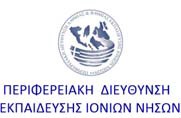 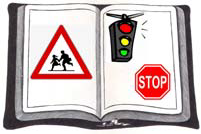 ΔΙΟΡΓΑΝΩΤΕΣ1ο ΠΑΝΕΛΛΗΝΙΟ ΕΚΠΑΙΔΕΥΤΙΚΟ ΣΥΝΕΔΡΙΟ«ΕΚΠΑΙΔΕΥΣΗ ΚΑΙ ΟΔΙΚΗ ΑΣΦΑΛΕΙΑ»ΚΕΡΚΥΡΑ 7 & 8 ΙΟΥΝΙΟΥ 2014ΤΟΠΟΣ: ΙΟΝΙΟ ΠΑΝΕΠΙΣΤΗΜΙΟΔΗΛΩΣΗ ΣΥΜΜΕΤΟΧΗΣ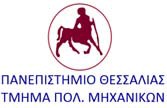 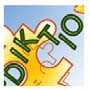 ΕΘΝΙΚΟ ΔΙΚΤΥΟ ΚΥΚΛΟΦΟΡΙΑΚΗΣ ΑΓΩΓΗΣ Δ/ΝΣΗ Π.Ε.ΣΕΡΡΩΝ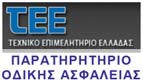 ΣΥΝΔΙΟΡΓΑΝΩΤΗΣ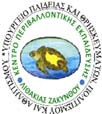 Κ.Π.Ε.ΖΑΚΥΝΘΟΥΣΥΝΕΡΓΑΖΟΜΕΝΟΙ ΦΟΡΕΙΣ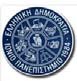 ΙΟΝΙΟ ΠΑΝΕΠΙΣΤΗΜΙΟΥΠΟ ΤΗΝ ΑΙΓΙΔΑ :  Υπουργείου Υποδομών Μεταφορών και Δικτύων  Υπουργείου Παιδείας και Θρησκευμάτων  Υπουργείου Προστασίας του Πολίτη  Ειδικής μόνιμης Επιτροπής Οδικής Ασφάλειας της Βουλής